           RANI LAKSHMI BAI CENTRAL AGRICULTURAL UNIVERSITY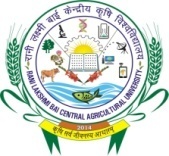 Jhansi-Gwalior Road, Jhansi-284003(Established under the Rani Lakshmi Bai Central Agricultural University Act, 2014)Website :www.rlbcau.ac.inEmail- registrar.rlbcau@gmail.com Phone: 0510- 2730555Advertisement No: RLBCAU/05/2024				                              Dated: 21.06.2024RECRUITMENT FOR VARIOUS CONTRACTUAL POSITIONS WALK-IN-INTERVIEWThe Rani Lakshmi Bai Central Agricultural University (RLBCAU), Jhansi invites applications from eligible candidates in the prescribed application form to work on contractual basis of the following projects given below:Terms and Conditions:Candidates are requested to ensure their eligibility like age, qualification etc. before appearing for the interview.Candidates having essential qualifications will only be considered for interview.No TA/DA and official accommodation will be provided for appearing in the interview.The Appointment will be made purely on adhoc basic for the period of one year except Field Assistant (For Six Months Only) and based on performance; the engagement may be extended further following prescribed norms. Selected candidate has no right to claim for regularization or absorption whatsoever in RLBCAU, Jhansi.The decision of competent authority of the institute will be final and binding in all aspects.Competent authority shall also reserve the right to terminate the contract of job as mentioned above, even before the completion of the project for which no appeal thereof shall be made.Candidates are required to bring the relevant certificates/ mark sheets etc in original along with duly filled application form affixing a passport size photograph on the top, full bio-data enclosing photocopies of certificates and mark sheets from matriculation onwards duly attested. Venue of InterviewAdministrative Building, RLBCAU, Jhansi.The selected candidate will be required to produce medical certificate at the time of joining. RegistrarRANI LAKSHMI BAI CENTRAL AGRICULTURAL UNIVERSITYJhansi-Gwalior Road, Jhansi-284003(Established under the Rani Lakshmi Bai Central Agricultural University Act, 2014)Website:  www.rlbcau.ac.inEmail-  vcrlbcau@gmail.comAPPLICATION FORM FOR THE POST OF YOUNG PROFESSIONAL -I & II / PROJECT ASSISTANT / FIELD ASSISTANTPost applied for: ……………………………………………………………………………………..Personal details: Use CAPITAL LETTERS and write clearlyName: ………………………………………………………………………………..Father’s name: …………………………………………………………….………..Date of Birth: ………………………………………………………………………..Age as on Interview: ………………………………………..…………………..Gender: …………………….…… Category: …………………………….………. Marital Status: ………………………………………………………………..…….Educational Qualifications: Attach self-attested photocopy of marks sheet and degree of each examination passed.Work Experience: (Please start from first appointment to the present position). Add additional rows, if needed.Involvement in Research & Publications, if any:Contact Details of the Applicant:Signature of candidates S.NoPosition Name of Project / DepartmentNo. of VacanciesEssential QualificationEmoluments and AgeDate & Time of Interview1Young Professional-I Assessing impact of technologies for enhancing the productivity of Oilseeds (Mustard and Groundnut) and Pulses (Chickpea and Pea) in Bundelkhand region of Uttar Pradesh01Essential M.Sc.(Agricultural Economics/Extension) and allied sciences and Working knowledge in Excel and Analytical packages.Rs. 25,000/- per month (Consolidated)Age: 21years  to 45 years as on Date of Interview03-07-202410.30 AM2Young Professional-I Phenotyping for assessment of photosynthetic and light use efficiency in chickpea in response to high temperature01Essential : B.Sc. in Agriculture ScienceDesirable: Higher qualifications in the Plant/Crop Physiology, GPB and Biotechnology. Field/Lab experiences on crops and also knowledge of computer applications.Rs. 25,000/- per month (Consolidated)Age: 21 years  to 45 years as on Date of Interview04-07-202410.30 AM3Young Professional-IStandardization of production protocol, value addition and popularization of dragon fruit in U.P.”01Essential : B.Sc. Ag. (Hons) Horticulture/AgricultureDesirable: M.Sc. (Horticulture) specialization Fruit ScienceRs. 25,000/- per month (Consolidated)Age: 21 years  to 45 years as on Date of Interview05-07-202410.30 AM4Young Professional-IIdentification of nutritionally superior climate resilient varieties of millets through evaluation of land races/available varieties/germplasm and development of good agronomic practices for their promotion”01Essential M.Sc. G&PB with specialization in molecular biology or M.Sc. BiotechnologyRs. 25,000/- per month(Consolidated)Age: 21 years  to 45 years as on Date of Interview04-07-202402.00 PM5Project Assistant Identification of nutritionally superior climate resilient varieties of millets through evaluation of land races/available varieties/germplasm and development of good agronomic practices for their promotion”01Essential B.Sc. (Hons) AgricultureRs. 15,000/- per month(Consolidated)Age: 21 years  to 45 years as on Date of Interview05-07-202402.00 PM6Field Assistant Dynamics of women in Agricultural Livelihood in Bundelkhand Region02Essential MSc Agricultural Extension and Communication/ Agricultural EconomicsRs. 20,000/- per month(Consolidated)Age: 21 years  to 45 years as on Date of Interview03-07-202402.00 PM7.Young Professional-IIUniversity, College of Horticulture & Forestry 01Essential : Master’s degree in any discipline of Post-Harvest Technology/Food Science/Food Technology/Bio Chemistry/Chemistry/Agricultural Engineering/Food Engineering/Life ScienceDesirable :Proficiency in postharvest handing of fruits and vegetables, as well as food processing techniques.Hands-on experience in conducting tests relevant to fruits and vegetables.Rs. 35000/- Fixed)Age: 21 years  to 45 years as on Date of Interview05-07-202402.00 PM8.Young Professional-IUniversity ,Director of Education01Essential : B.Tech. (Computer/Science/Food Technology/Biotechnology), B.Sc. Biology (Biotech)Desirable: Having knowledge of computer basic software like MS office and proficiency in the office management.Rs. 25000/- Fixed)Age: 21 years  to 45 years as on Date of Interview05-07-20242.00 PM8.Young Professional-IUniversity ,Director of Research 01Essential B.Sc. (Ag)Rs. 25000/- Fixed)Age: 21 years  to 45 years as on Date of Interview04-07-202410.30 AM8.Young Professional-IUniversity, College of Horticulture & Forestry 01Essential : B.Sc. (Agri./Horticulture/Forestry)Desirable: Field experience 1 Year.Rs. 25000/- Fixed)Age: 21 years  to 45 years as on Date of Interview05-07-202410.30 AMName of theBoard/UniversityYearMarksObtainedMaximummarks%age marks orCGPADivisionSubjects studiedMatriculation (10th)Higher Secondary /(10+2)Bachelor’s degreeMaster’s degreeM.Phil. inPh. D. inAny other exam passedPost heldPayScale/BandBasic Payp.m.+GP/AGPGrossSalaryp.m.Employer(Name &address of Organization)ExperienceExperienceExperienceNature ofAssignmentPost heldPayScale/BandBasic Payp.m.+GP/AGPGrossSalaryp.m.Employer(Name &address of Organization)FromToTotalExperience(Years/Months)Nature ofAssignmentPublicationsNumberPublisher/ JournalCommunicatedResearch PapersArticlesBook ChaptersOthersParticipations in Seminars / Conferences/ WorkshopsPapers presented in a National/International Seminars/conferencesAddress for CorrespondenceAddress for CorrespondenceName:House No:Street:City:State:Pin Code:Email:Phone No.(With STD Code)/ Mobile No.